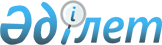 О внесении изменений в постановление Правительства Республики Казахстан от 29 июля 1997 года N 1184
					
			Утративший силу
			
			
		
					Постановление Правительства Республики Казахстан от 2 марта 2001 года N 320. Утратило силу - постановлением Правительства РК от 4 марта 2005 г. N 206 (P050206)

     Правительство Республики Казахстан постановляет:      1. Внести в постановление Правительства Республики Казахстан от 29 июля 1997 года N 1184  P971184_   "О создании Межведомственного совета по совершенствованию государственной статистики" следующие изменения:      в приложении к указанному постановлению:      1) ввести в состав Межведомственного совета по совершенствованию государственной статистики:      Джандосова Ураза      - Заместителя Премьер-Министра Республики            Алиевича                Казахстан, председателем           Ахметова Ашимжана     - вице-Министра образования и науки Республики      Сулейменовича           Казахстан           Имашеву Сагадат       - начальника отдела Агентства Республики      Онгарбаевну             Казахстан по статистике, ответственным                                     секретарем;      2) вывести из указанного состава Утембаева Ержана Абулхаировича, Кушербаева Крымбека Елеуовича, Байбекова Мырзакасыма Ниязбековича;      3) строки:      "Кулекеев Жаксыбек    - Министр экономики И торговли Республики             Абдрахметович          Казахстан               Нефедов Петр          - вице-Министр энергетики, индустрии и      Петрович                торговли Республики Казахстан"           изложить в следующей редакции:      "Кулекеев Жаксыбек    - Министр экономики и торговли Республики      Абдрахметович           Казахстан           Нефедов Петр          - вице-Министр энергетики и минеральных      Петрович                ресурсов Республики Казахстан".           2. Настоящее постановление вступает в силу со дня подписания. 

     Премьер-Министр      Республики Казахстан 
					© 2012. РГП на ПХВ «Институт законодательства и правовой информации Республики Казахстан» Министерства юстиции Республики Казахстан
				